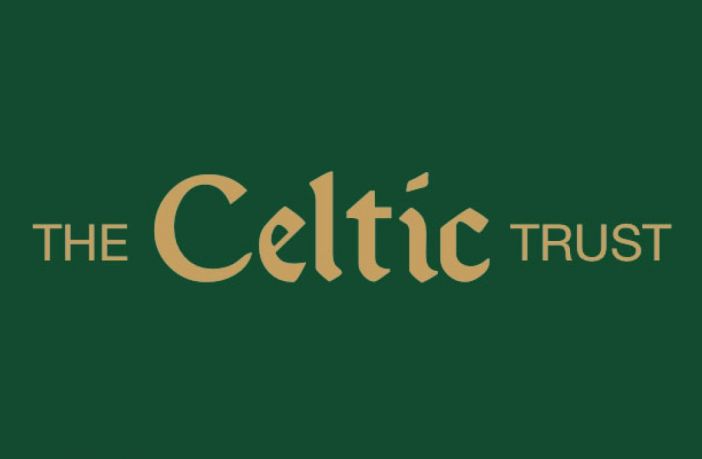 Box 502 103 Byres Road Glasgow G11 5HW Email Trust@CelticTrust.net24 February 2021Mr P T LawwellCEOCeltic PlcBy email to ptlawwell@Celticfc.co.ukDear PeterCeltic Plc (“the club”)Proposal from The Celtic Trust (“The Trust”)As shareholders in the club, The Trust herein is making a proposal for consideration by the club’s board of directors. The Trust proposes:-Hospitality season ticket holders be offered the option of accepting shares in lieu of cash or other credit in respect of value for seasons 19/20 and 20/21 andSeason ticket holders be offered the option of accepting shares in lieu of cash or other credit in respect of value for seasons 19/20 and 20/21.Yours sincerelyDavid LowChairThe Celtic Trust The Celtic Trust is an Industrial and Provident Society registered with the Registrar of Friendly Societies as The Celtic Supporters’ Society Limited (IP29147R)